KARTA ZGŁOSZENIA NR ……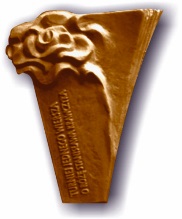 Turniej Jednego Wiersza o Różę Stanisława Krawczyka*Imię i nazwisko: ……………………………………………………………………………….*Tytuł utworu zgłoszonego do konkursu …………………………………………………………………………………..*Informacja o uczestniku Turnieju:wiek: ……………………………………..szkoła:  ......................................................................................................................................................................................................................................................................................Adres do korespondencji:nr telefonu ………………………email ………………………………….notka biograficzna ………………………………………………………………………………………………………………………………………………………………………………………………………………………………………………………………………………………………………………………………………………………………………………………………………………………………………………………………………………………………………………………………………………………………………………………………………………………………………………………………………………………………podpis autora*Punkty 1-3 są obowiązkowe